Nicole bogantes arias 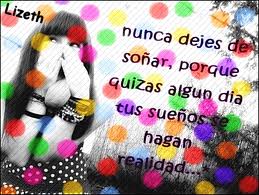 